Cíleně a efektivně proti bolesti kloubů – s gelem 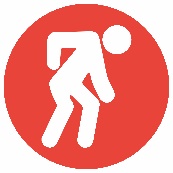 Etrixenal 100 mg/g gel je ideálním řešením pro lokální léčbu bolesti např. při poranění měkkých tkání. Navíc má protizánětlivý účinek. Gel obsahuje účinné nesteroidní antirevmatikum naproxen, které pomáhá bojovat s akutní bolestí kloubů, svalů a šlach. Nedovolte, aby bolest omezovala váš aktivní životní styl. Zbavte se bolesti                                            a nepřestávejte se hýbat.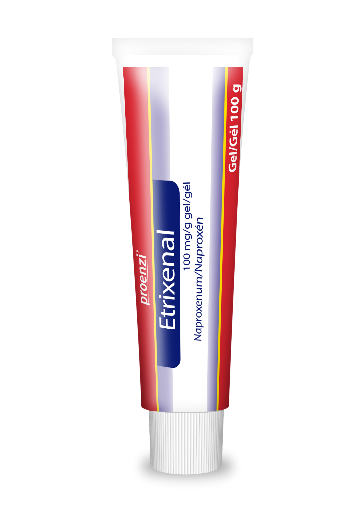 Doporučená cena Proenzi Etrixenal 100 mg/g gel 199 Kč / 100 g.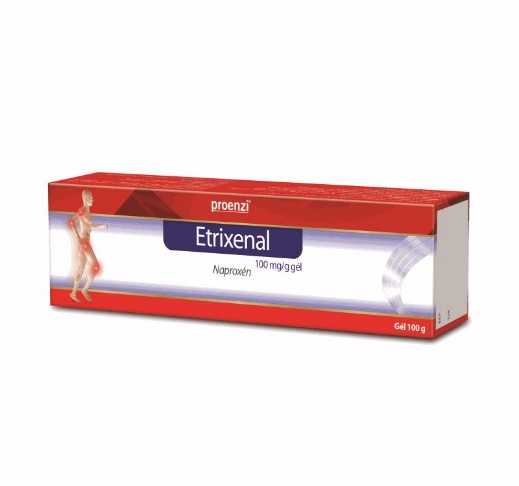 K dostání: v lékárnáchVíce informací na www.etrixenal.czEtrixenal 100 mg/g gel je lék pro vnější použití obsahující naproxen. Čtěte pozorně příbalovou informaci a poraďte se s lékařem nebo lékárníkem.